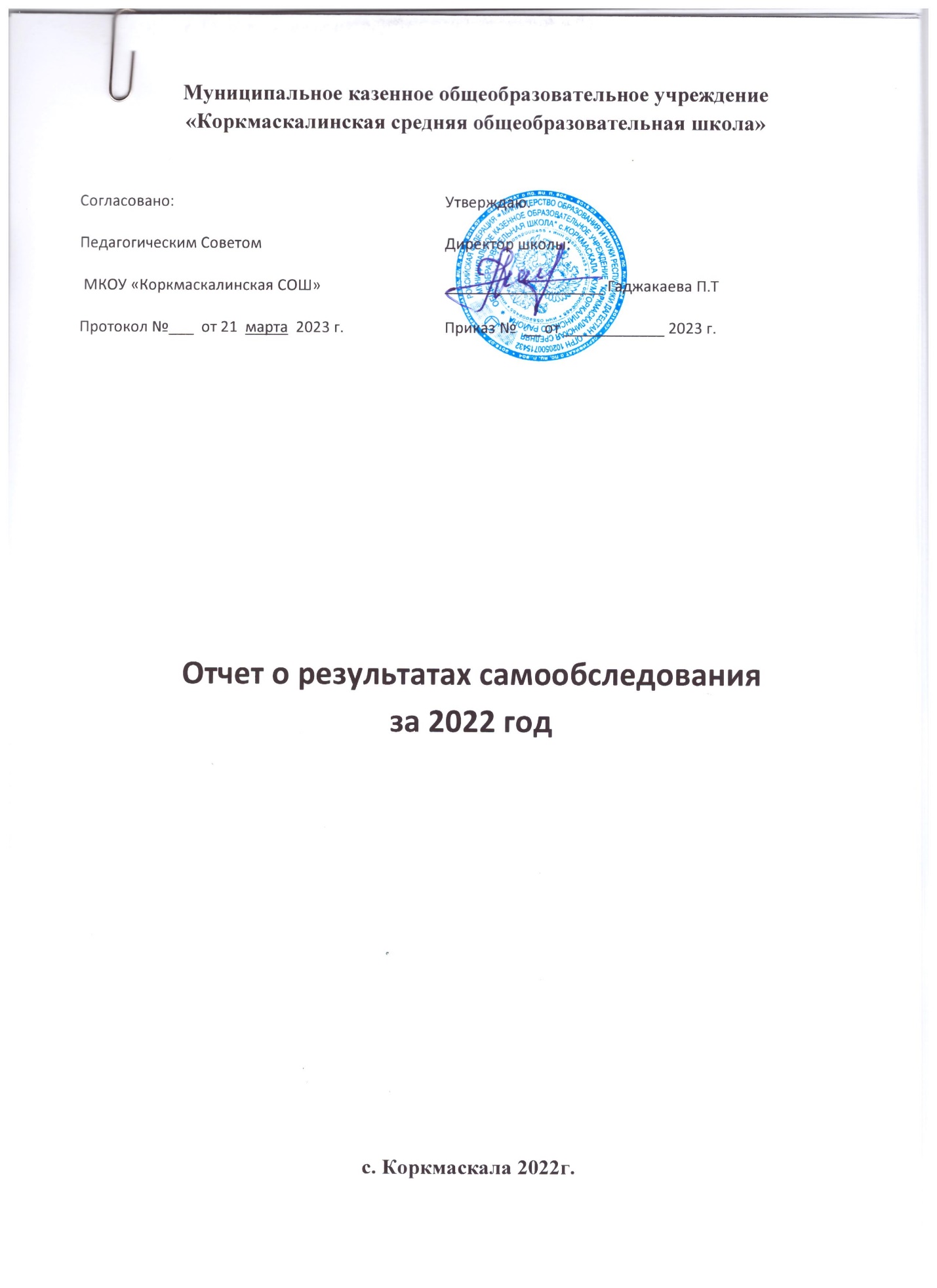 Структура отчета по результатам самообследованияАналитическая часть. ВведениеНормативная базаРаздел 1. Общие сведения об образовательной организации1.Общая информация2. Органы управления, действующие в школе3. Кадровое обеспечение4. Оценка образовательной деятельности5.Переход на новые ФГОС6.Программа развития7.Учебный план. режим образовательной деятельности8.Обучающиеся с ограниченными возможностямиРаздел II. Показатели деятельности образовательной организации1. Аттестация учащихся2. Сравнительный анализ качества знаний и успеваемости 2-4 классов.3.Анализ работы в основном и среднем звене14.Результаты ИС-9, ИС-115.Результаты ГИА за курс ООО6. Результаты ГИА за курс СОО7. Результаты индивидуальных проектов 9-11 классов.8.Востребованность выпускников 9-х,11 классов9. Анализ результатов независимой диагностики в форме ВПР10.Участие в мониторинговых работах учащихся со 2 по 9 классы на    партале Учи,ру11.Результаты участия в олимпиадах и конкурсах12.Оценка ВСОКО13.Внеурочная деятельность14.Дополнительное образование15.Основные направления воспитательной деятельности школыРаздел III.  Материально- техническая база МКОУ «Коркмаскалинская СОШ»Раздел IV.  Анализ показателей деятельности                    Общие выводы по итогам самообследования, Перспективы и основные направления развития школы.Аналитическая частьВведение   Целями самообследования являются обеспечение доступности и открытости информации о деятельности организации, а также подготовка отчета о результатах самообследования (далее — отчет). Самообследование проводится ежегодно в период с января  по декабрь администрацией школы.  Самообследование проводится в форме анализа.Задачи самообследования:Проанализировать динамику контингента обучающихся.Изучить качественный состав педагогических кадров, определить уровень профессионализма и соответствие его современным требованиям.Оценить результативность воспитательной работы.Установить соответствие материально - технического оснащения ОО в соответствии с нормативным требованиями, требованиями ФГОС.Проанализировать результаты обучения на конец года, сравнить с имеющимися данными за предыдущие годы обучения.Оценить достижения школы за отчётный период.Сделать выводы о качестве созданных условий в ОО для осуществления образовательного процесса, адекватность их требованиям выполнения ФГОС и потребности в обучении, оценить качество результата обучения и сравнить с внешней оценкой.В процессе самообследования проводится оценка образовательной деятельности, системы управления организации, содержания и качества подготовки обучающихся, организации учебного и воспитательного процессов, качества кадрового, учебнометодического, библиотечно-информационного обеспечения, материально-технической базы, функционирования внутренней системы оценки качества образования, а также анализ показателей деятельности организации, подлежащей самообследованию, устанавливаемых федеральным органом исполнительной власти, осуществляющим функции по выработке государственной политики и нормативно-правовому регулированию в сфере образования.   Результаты самообследования должны мотивировать всех участников образовательного процесса на заинтересованный коллективный поиск реальных решений проблем, ориентировать на дальнейшее саморазвитие.В качестве основных источников информации для аналитического отчета использовались:формы государственной статистической отчетности по образованию;данные по результатам государственной итоговой аттестации;данные мониторингов качества образования различного уровня;результаты проверок контрольно-надзорных органов;результаты независимой оценки качества образования;публикации в СМИ, сети «Интернет» и др.Отчет представлен в текстовой и табличной форме и включает в себя разделы согласно методическим рекомендациям по организации и проведению самообследования образовательных организаций Бобровского муниципального районаНормативная база   При организации и проведении самообследования образовательная организация руководствуется следующими нормативными документами: 1. Федеральный закон от 29 декабря 2012 г. № 273-ФЗ «Об образовании в Российской Федерации» (пункт 3 части 2 статьи 29); 2. Порядок проведения самообследования образовательной организацией, утвержденный приказом МОН РФ от 14.06.2013 № 462; 3. Показатели деятельности общеобразовательной организации, подлежащей самообследованию, утвержденные приказом МОН РФ от 10.12.2013 № 1324. 4. Положение о самообследовании МКОУ «Коркмаскалинская СОШ»Раздел 1. Общие сведения об образовательной организации1.Система управления учреждения. Управление школой осуществляется в соответствии с Законодательством РФ, Уставом школы, локальными актами школы, что позволяет реализовывать сочетание принципов единоначалия и самоуправления. Органы управления, действующие в ШколеУправленческий аппарат сформирован, распределены функциональные обязанности между членами администрации, регламентируемые приказом по образовательному учреждению МКОУ «КСОШ»Управление школой осуществляется в соответствии с законодательством Российской Федерации, Уставом общеобразовательного учреждения и строится на принципах единоначалия и самоуправления. В основе модели управления школой лежит принцип развития личности ребёнка через развитие личности учителя. Управление развитием школы осуществляют директор, его заместители, председатели МО (до 1 ноября 2022г.)С 1 ноября 2022г. согласно Приказу Министерства Образования и науки Республики Дагестан от 25.02.2022г. №02-02-1-162/22 «Об утверждении примерных типовых штатов» внесены изменения в штатное расписание ОУ в виде сокращения штатов заместителей директора по УВР, АХЧ, ИКТ  и дополнительного образования «Точка Роста»Для осуществления учебно-методической работы в Школе созданы  предметные методические объединения:Русского языка и литературы; Математические дисциплины;Объединение  педагогов  начального образования;История и обществознания;Биологии и химии;ОБЖ, физическая культура, ИЗО и музыка;Родной язык и литератураВ целях учета мнения обучающихся и родителей (законных представителей) несовершеннолетних обучающихся в школе действуют Совет обучающихся и Совет родителей.По итогам 2022 года система управления школой оценивается как эффективная, позволяющая учесть мнение работников и всех участников образовательных отношений. В следующем году изменение системы управления не планируется.Основными формами координации деятельности аппарата управления в ОО являются:годовой план работы ОО;план ВШК;заседания Педагогического совета;заседания Методических объединений учителей;заседания общего собрания работников;административные совещания;тематические совещания при заместителе директора;тематические совещания при директоре.Система управления ОО постоянно развивается и совершенствуется, образуя новые структуры, получающие полномочия управления различными направлениями деятельности ОО.Система критериев эффективности управления ОО включает следующие показатели:эффективность использования материально-технических ресурсов;эффективность использования финансовых, ресурсов;эффективность использования кадровых ресурсов;подготовленность педагогического коллектива;целесообразность структуры управления;готовность руководителей к управленческой деятельности;эффективность использования времени;мотивированность членов коллектива на качественный труд;наличие благоприятного социально-психологического климата в коллективе;динамика успеваемости обучающихся за последние годы;качество результатов обучения по основным предметам на всех ступенях;эффективность использования научно-методических ресурсов;охрана здоровья обучающихся и педагогов. Кадровое обеспечение. В МКОУ «Коркмаскалинская СОШ» работает сплоченный педагогический коллектив, способный демонстрировать лучшие педагогические практики. Обмен опытом позволяет педагогам повышать квалификацию в межкурсовой период через организацию мастер-классов, семинаров, вебинаров как между педагогами-предметниками, так и в рамках преемственности «начальная школа-основная школа».Сведения об укомплектованности педагогическими кадрами:Обеспеченность специалистами службы сопровождения:На прохождение аттестации в 2021-2022 учебном году в Министерство образования и науки РД заявление подали-2 педагогов в мае 2022г.Аттестация на установление соответствия педработника занимаемой должности на основе оценки его профессиональной деятельности проводит сама образовательная организация. В МКОУ «КСОШ» создана Аттестационная комиссия, в состав которой входят: председатель, его заместитель, секретарь, члены комиссии, председатель первичной профсоюзной организации.      Аттестацию с проведением оценки результатов профессиональной деятельности прошли -19 учителей.Отмечается, что прохождение курсовой подготовки в школе находится на хорошем уровне:1)Курсы «Учитель Будущего» прошли 10 педагогов;2) Основы обеспечения информационной безопасности детей»- 47 педагога; 3) В 2022 г. на сайте wwwHYPERLINK "http://www.единыйурок.рф/".Единыйурок.рф  педагоги прошли методико-педагогическую программу «ФГОС ОВЗ». «Коррекционная педагогика особенности образования и воспитания детей с ОВЗ» -13 педагога;4)Курсы по обновленным ФГОС «Реализация обновленных ФГОС» 2021 прошли 42 педагога.Тавекелова Умгани Аюбовна  заняла призовое  место в республиканском  конкурсе «Лучший Учитель  родного языка» в номинации «Лучший учитель кумыкского языка» В соответствии с Планом МКОУ «Коркмаскалинская СОШ» на основании Положения о Школе молодого педагога, в целях   адаптации, профессионального становления, развития  в  течение  2022 года проводилась работа с молодыми педагогами.  Решение задач профессионального становления молодого специалиста, полного освоения педагогической профессии, адаптации в трудовом коллективе осуществляется через ресурс наставничества.  Наставниками стали учителя с большим стажем работы, а их работу с молодыми педагогами курировали  заместители директора по учебно-воспитательной работе.  К работе были подключены и руководители методических объединений. Молодые специалисты посещали уроки, внеурочные мероприятия. Анализ и самоанализ посещенных мероприятий позволял в дальнейшем учесть собственные ошибки, недочеты. Для максимального приближения молодых педагогов к реальной обстановке, формирования навыков быстрого принятия педагогически верных решений, умения вовремя увидеть и исправить ошибку, проведены деловые игры по решению педагогических ситуаций. Встречи за «круглым столом» по вопросам проблемы поддержания дисциплины, организации эффективного взаимодействия с родителями (законными представителями обучающихся), выбора форм и методов организации учебно-воспитательного процесса, прав и обязанностей педагогов расширили профессиональный кругозор не только педагогов-новичков, но и самих наставников. Анализ имеющихся данных позволяет говорить о работоспособности коллектива, о его активности, стремлении повышать свой профессиональный уровень. Педагоги школы активно включаются в инновационную деятельность: переход на новые образовательные стандарты, использование современных педагогических технологий, повышение информационной компетентности. ВЫВОДЫ: Оценивая кадровое обеспечение образовательной организации, являющееся одним из условий, которое определяет качество подготовки обучающихся, необходимо констатировать следующее:  Образовательная деятельность в Школе обеспечена квалифицированным профессиональным педагогическим составом.  В Школе создана устойчивая целевая кадровая система, в которой осуществляется подготовка новых кадров из числа собственных выпускников.  Кадровый потенциал Школы динамично развивается на основе целенаправленной работы по повышению квалификации педагогов.  Все педагогические работники Школы соответствуют квалификационным требованиям профстандарта «Педагог».Оценка образовательной деятельности    Образовательная деятельность в Школе организуется в соответствии с Федеральным законом от 29.12.2012 № 273-ФЗ «Об образовании в Российской Федерации», ФГОС начального общего, основного общего и среднего общего образования, СП 2.4.3648-20 «Санитарно-эпидемиологические требования к организациям воспитания и обучения, отдыха и оздоровления детей и молодежи», СанПиН 1.2.3685-21 «Гигиенические нормативы и требования к обеспечению безопасности и (или) безвредности для человека факторов среды обитания», другими нормативными правовыми актами, которые регулируют деятельность образовательных организаций, основными образовательными программами. локальными нормативными актами Школы. Устав  МКОУ «Коркмаскалинская СОШ» утвержден 19.01.2023г. Стратегия развития МКОУ «Коркмаскалинская СОШ» совпадает со стратегией развития отрасли и определяется нормативными правовыми и концептуальными документами федерального, регионального и муниципального  уровня: Указами Президента Российской Федерации от 07.05.2012 № 597 «О мероприятиях по реализации государственной социальной политики», от 07.05.2012 № 599 «О мерах по реализации государственной политики в области образования и науки»;Государственной программой Российской Федерации «Развитие образования на 2013-2020 годы», утвержденной постановлением Правительства Российской Федерации от 15.04.2014  № 295; Федеральной целевой программой развития образования на 2016-2020 годы, утвержденной постановлением Правительства Российской Федерации от 23.05.2015 № 497; Планом мероприятий («дорожной картой») «Изменения в отраслях социальной сферы, направленные на повышение эффективности образования и науки», утвержденным распоряжением Правительства Российской Федерации от 30.04.2014 № 722-р; Концепцией развития дополнительного образования детей, утвержденной распоряжением Правительства Российской Федерации от 04.09.2014 № 1726-р; Стратегией развития воспитания в Российской Федерации на период до 2025 года, утвержденной распоряжением Правительства Российской Федерации от 29.05.2015 № 996-р;               Переход на новые ФГОС С 1 сентября 2022 года школа начала постепенный переход на ФГОС начального общего образования, утвержденного приказом Минпросвещения от 31.05.2021 № 286, и ФГОС основного общего образования, утвержденного приказом Минпросвещения от 31.05.2021 № 287. С 2022 года 1 и 5 классы обучаются по обновленным ФГОС. В 2022 году были проведены следующие мероприятия:- Создание рабочей группы по обеспечению перехода на новые ФГОС НОО и ФГОС ООО;- Проведение общешкольного родительского собрания, посвященного постепенному переходу на новые ФГОС НОО и ООО; - Проведение классных родительских собраний в 1-х классах, посвященных обучению по новым ФГОС НОО; - Проведение классных родительских собраний в 5-х классах, посвященных переходу на новые ФГОС ООО; - Проведение просветительских мероприятий, направленных на повышение компетентности педагогов образовательной организации и родителей обучающихся; - Анализ имеющихся в образовательной организации условий и ресурсного обеспечения реализации образовательных программ НОО и ООО в соответствии с требованиями новых ФГОС НОО и ООО; - Анализ соответствия материально-технической базы образовательной организации для реализации ООП НОО и ООО действующим санитарным и противопожарным нормам, нормам охраны труда; - Формирование банка данных нормативно-правовых документов федерального, регионального, муниципального уровней, обеспечивающих переход на новые ФГОС НОО и ФГОС ООО; - Изучение документов федерального, регионального уровня, регламентирующих введение ФГОС ООО;- Разработка приказов, локальных актов, регламентирующих введение ФГОС НОО и ФГОС ООО; - Приведение в соответствие с требованиями новых ФГОС НОО и ООО должностных инструкций работников образовательной организации; - Разработка учебных планов, планов внеурочной деятельности для 1-х и 5-х классов по новым ФГОС НОО и ООО на 2022/23 учебный год;- Утверждение списка УМК для уровней НОО и ООО; - Диагностика образовательных потребностей и профессиональных затруднений педагогических работников образовательной организации в условиях постепенного перехода на обучение по новым ФГОС НОО и ФГОС ООО; Поэтапная подготовка педагогических и управленческих кадров к постепенному переходу на обучение по новым ФГОС НОО и ФГОС ООО проходит в виде разработки и реализации ежегодного плана-графика курсовой подготовки педагогических работников, реализующих ООП НОО и ООО.ВЫВОД: Соответствие реализуемых основных образовательных программ по виду образовательного учреждения: Программа развитияОсновным программным инструментом для достижения целей и задач в МКОУ «Коркмаскалинская СОШ»  являются программа развития на 2021-2026 годы и основные образовательные программы  начального общего, основного общего и среднего общего образования. Программа развития  МКОУ «Коркмаскалинская СОШ» реализовывалась  в текущем  году и была нацелена на решение следующих учебно-воспитательных задач: -	 использование технологий развивающего и личностно-ориентированного обучения  и воспитания; -	внедрение в практику преподавания информационно-коммуникативных технологий; -	разработка целостных сбалансированных учебных планов для каждой вариативной траектории обучения; -	использование общего информационного пространства как инструмента построения интегрированного пространства основного и дополнительного образования, преемственности образовательных ступеней.Учебный план. Режим образовательной деятельности.   Учебный план Школы:  фиксирует максимальный объем учебной нагрузки обучающихся; определяет перечень учебных предметов, курсов и время, отводимое на их освоение и организацию; распределяет учебные предметы, курсы, модули по классам и учебным годам.Время, отводимое на данную часть учебного плана, использовано на:  увеличение учебных часов, предусмотренных на изучение отдельных учебных предметов обязательной части, в том числе на углубленном уровне;  введение специально разработанных учебных курсов, обеспечивающих интересы и потребности участников образовательных отношений, в том числе этнокультурные;  другие виды учебной, воспитательной, спортивной и иной деятельности обучающихся. Учебный план реализует основную образовательную программу начального общего образования, основного общего образования и среднего общего образования (в том числе, и через внеурочную деятельность), фиксирует максимальный объем учебной нагрузки обучающихся, состав учебных предметов, распределяет учебное время, отводимое на освоение содержания образования по учебным предметам.Максимальная величина образовательной нагрузки по учебному плану:     Приём граждан в ОО на обучение по образовательным программам начального общего, основного общего и среднего общего образования осуществляется в соответствии с федеральным законом «Об образовании в РФ №273 от 29.12.2012 г, Уставом, требованиям СаНПиНа -2020  и локальными актами ОО.      Отношения между ОО и родителями (законными представителями) обучающихся строятся на договорной основе - Договор о сотрудничестве школы и родителей (законных представителей) обучающихся.       Режим работы ОО отвечает требованиям СаНПиНа: в ОО в 1-х классах пятидневная рабочая неделя, для 4-11 классов  шестидневная учебная неделя. В соответствии с требованиями СаНПиН 3598-20  с 01.09.2020 г. учебные занятия начинаются с 8.00 с 01.01.2022 г.Язык обучения: русский.Продолжительность учебного года- 34 учебные недели.Сменность обучения: две смены.Форма обучения: дневная, заочно -домашнее обучение (25 обучающихся) и семейное обучение (1обучающийся).Структура классов в зависимости от реализуемых общеобразовательных программ:Режим работы МКОУ «Коркмаскаинская СОШ»Обучение в 1-м классе осуществляется с соблюдением следующих дополнительных требований: - учебные занятия проводятся по 5-дневной учебной неделе и только в первую смену; - используется "ступенчатый" режим обучения: в сентябре, октябре - по 3 урока в день по 35 минут каждый, в ноябре-декабре - по 4-5 уроков по 35 минут каждый; в январе-мае по 4-5 уроков по 40 минут; - проводится динамическая пауза во время урока, не превышающая 2-3 мин.; - обучение проводится без балльного оценивания знаний учащихся и домашних заданий; - дополнительные недельные каникулы в середине третьей четверти. Учебный план направлен на: □ - выполнение образовательного стандарта по базисным учебным дисциплинам; □ расширение содержания стандарта образования в отдельных областях знаний в соответствии с запросами учащихся и их ориентацию на самостоятельную проектно- исследовательскую деятельность; □ установление равного доступа к образованию разным категориям учащихся в соответствии со способностями и индивидуальными особенностями; □ создание условий для творческого развития личности; □ создание условий для сохранения здоровья учащихся за счет формирования здоровьесберегающей образовательной среды;□ формирование ценностных ориентаций на основе межпредметной интеграции, сохранение и обновление школьных традиций посредством развития проектно-исследовательской деятельности. Учебный план является основным нормативным документом, регламентирующим организацию и содержание учебно-воспитательного процесса образовательного учреждения. Анализ работы по учебному плану школы показал, что задачи, поставленные ФГОС и государственными стандартами, успешно решаются. Объем домашних заданий во 2-11 классах дается с учетом возможности их выполнения в соответствии с СанПиН 2.4.2. 2821-10. Дозировка домашних заданий отслеживается посещением уроков, записями в классных журналах и дневниках учащихся, беседами с учащимися и родителями. В школе реализуются учебные программы, которые соответствуют требованиям содержания начального общего, основного общего и среднего общего образования. Работа объединений дополнительного образования ведется в соответствии с программами дополнительного образования детей, утвержденными на педсовете. Существующий комплекс программного и учебно-методического обеспечения соответствует учебному плану школы. На практике учитываются региональные и социальные потребности при проведении уроков, изучении образовательных программ. Вывод: содержание образовательной деятельности носит инновационный характер, соответствует требованиям законодательства в сфере образования и требованиям ФГОС начального общего, основного общего и государственному образовательному стандарту среднего общего образования.Количество обучающихся в зависимости от структуры классов 2022(декабрь)Обучающиеся с ограниченными возможностями здоровья В 2022  году (на июнь) надомном обучении по медицинским показателям находится 25 учащихся.. Итого из них: 16 учащихся –НОО, 8 учащихся ООО(из них1 ученик – выпускник  9 класса),1 ученик –СОО.На 2022г.(на декабрь) 28 обучающихся на   домашнем обучении : 1-4 классы 15 учащихся;  5-9 классы 12 учащихся;  11 класс -1 ученица; 12 учащихся с ОВЗ;    16 учащихся со справкой по Инвалидности.      Количество детей, обучающихся индивидуально на дому, из года в год растет.
Содержание образования детей с ограниченными возможностями здоровья, которым по состоянию здоровья  было рекомендовано индивидуальное обучение на дому, в МБОУ «Коркмаскалинская СОШ» определяется индивидуально-ориентированными образовательными программами на основании порядка (Положения об индивидуальном обучении учащихся на дому) создания специальных условий для обучения по  –АООП НОО,АООП ООО и АООП СОО общеобразовательных программ в соответствии с ПМПК.   ПМПК имеется у 28 учащихся.Школа реализует следующие АООП: Осуществляется психолого –педагогическое сопровождение обучающихся на основании договора об индивидуальном обучении между родителями (законными представителем) и частью формируемая участниками образовательных отношений на основе ПМПК.Учебные предметы, курсы, дисциплины, предусмотренные соответствующей образовательной программой:, иностранный язык (английский), информатика, литературное чтение, литературное чтение на родном языке (кумыкском), математика, окружающий мир, основы религиозных культур и светской этики, родной язык (кумыкский), русский язык.Часть, формируемая участниками образовательных отношений и родителями по договору:изобразительное искусство, музыка, технология физическая культура, коррекционные курсы: логопедические и психокоррекционные курсы. Практики не предусмотрены: Электронное обучение и дистанционные образовательные технологии не используются.Раздел II. Показатели деятельности образовательной организацииАттестация учащихся:промежуточная: по четвертям для 2-9 классов, по полугодиям для 10-11классов;итоговая аттестация выпускников 9,11 классов проводится в соответствии с Законом Российской Федерации «Об образовании в РФ», документами Министерства просвещения  РФ Сравнительные данные численности обучающихся по уровням обучения:Прослеживается тенденция к снижению образовательного и культурного уровня родителей обучающихся, поступающих в первый класс, сохраняется большое количество неполных и многодетных семей, увеличивается количество остро нуждающихся семей, чаще проявляется потребительское отношение к ОО со стороны родителей и подростков. Несмотря на объективные изменения, в ОО сохраняется сложившаяся за многие годы устойчиво-комфортная психологическая атмосфера на основе традиций толерантного, дружеского общения не только внутри классных коллективов, но и между разновозрастными группами детей и подростков, учителей и родителей.Особенности социально-культурной среды ОО:большую часть обучающихся представляют дети, проживающие в микрорайоне ОО;в шаговой доступности несколько объектов дополнительного образования разной направленности;развитие социального партнерства с культурно-образовательными учреждениями района.В 2022 году ОО продолжила работу по созданию условий для обеспечения единства образовательного пространства и преемственности основных образовательных программ начального общего, основного общего и среднего общего образования.Ожидаемые конечные результаты в развитии единого образовательного пространства:обеспечение равного доступа к получению качественного образования для детей различной мотивации к обучению;обеспечение индивидуального сопровождения обучающихся в освоении знаний;удовлетворенность жизнедеятельностью школы всех участников образовательных отношений;повышение качества обучения;дифференциация и индивидуализация обучения на основе использования деятельностного метода обучения и личностно-ориентированного подхода;эффективное функционирование системы выявления одаренности детей и обеспечение условий, способствующих их раскрытию и развитию;индивидуальное сопровождение обучающихся, требующих особого педагогического внимания;формирование на основе принципов толерантности и взаимоуважения успешной личности, владеющей универсальными учебными действиями, отвечающей требованиям современного общества.В ОО созданы условия для реализации образовательных Программ  НОО, ООО, СОО в соответствии с требованиями ФГОС. Разработаны Программы внеурочной деятельности и учебных курсов по выбору обучающихся в соответствии с ФГОС. Занятия учебных курсов и внеурочной деятельности ведутся с применением нелинейного расписания и с учетом индивидуальной траектории развития каждого школьникаВ повседневную практику учителя вошли современные педагогические технологии, имеющих интерактивный диалоговый характер, обеспечивающих самостоятельную деятельность обучающихся, ведущих к взаимопониманию, взаимодействию, поддержке, к развитию ключевых компетентностей; информационно-компьютерные технологии.Сравнительный анализ качества знаний и успеваемости 2-4 классовСравнивая результаты по годам, наблюдаем, что  необходимо усилить работу на предотвращение неуспешности учащихся, вести работу в соответствии с индивидуальным темпом и уровнем развития уч-ся, а также усилить работу с мотивированными уч-ся: - проводить занятия с детьми по развитию познавательных способностей; - с целью выявления способных, высокомотивированных уч-ся проводить предметные олимпиады по математике, русскому языку, литературному чтению,  окружающему миру, начиная со 2 класса; - продолжить практику участия учащихся начальной школы в проектной деятельности  с обязательной защитой работ на ежегодной научно – практической конференции «Юные исследователи».Анализ работы в основном и среднем звене     В связи с изменением количества обучающихся, а по некоторым позициям качества их обученности учителям необходимо продолжить работу на предотвращение неуспешности учащихся, выстраивать процесс обучения с учётом индивидуального темпа и уровня развития учащихся, а также усилить работу с мотивированными учащимися через внеурочную деятельность и индивидуальные занятия. Особенно обратить внимание на 5 и 7 классы.Мониторинг обученности обучающихся показывает,что высокий уровень образования на уровне НОО снижается при  переходе на уровень ООО и СОО. С возрастом снижается мотивация к обучению,усиливается негативное влияние социума. Показатели качественной успеваемости за последние три года представлены в таблице:Результаты ИС-9, ИС-1109.02.2022г проведено устное собеседование по русскому языку, в которых приняли участие 96 обучающихся включая 1 обучающего с ОВЗ. В результате 91 участников получили «зачет»,5 участника «незачет». В марте 2022г. был проведен еще один этап по ИС-9 5 участников получили «зачет».07.12.2022г. проведено Итоговое сочинение (изложение) в 11 классе 12 обучающимся. Один обучающийся из них писал изложение в связи с показаниями по ПМПК ОВЗ. Все получили «зачет».   Результаты государственной (итоговой) аттестации выпускников  за курс основного общего образования (9классы).В основной период ОГЭ 97 выпускника 9-х классов успешно сдали обязательным предметам.Результаты государственной (итоговой) аттестации выпускников  за курс среднего  общего образования (11класс) Результаты ЕГЭ по русскому языку: Результаты ЕГЭ по математике (базовый уровень):Результаты ЕГЭ по выбору учащихся Показатели среднего бала ЕГЭ по предметам:Результаты индивидуальных проектов в 10 -11 кл. за 2022г.     Индивидуальный проект 10,11 кл. предстовляет собой форму организации деятельности обучающихся (учебное исследование или учебный проект).11.05.2022 и 17.05.2022г. прошла защита индивидуальных проектов. Защиту прошли все обучающие.Анализ защиты индивидуальных проектов показал хороший уровень подго овленности учащихся 10-11 классов, умение представить результаты работы и ответить на вопросы аттестационной комиссии.Востребованность выпускников 9-х и 11 кл.  МБОУ«Коркмаскалинская СОШ»Анализ результатов независимой диагностики в форме всероссийских проверочных работ (ВПР)В соответствии со статьей 28 Федерального закона от 29.12.2012 № 273-ФЗ «Об образовании в РФ», приказом Рособрнадзора от 11.02.2022г.  № 119 «О проведении Федеральной службой по надзору в сфере образования и науки мониторинга качества подготовки обучающихся общеобразовательных организаций в форме всероссийских проверочных работ в 2021 году», во исполнение распоряжения Министерства образования и науки Республики Дагестан  от 25.02.2022 № 110 « Об организации в 2022 году Всероссийских  проверочных работ в образовательных организациях Республики Дагестан, реализующих основные общеобразовательные программы» учащиеся 4-х, 5-х,6-х,7-х,8-х классах по предметам «Русский язык» и «Математика»,в10-м классе «География» и в 11-м классе «История», «Физика», «Химия», «Биология».В связи с эпидемиологической обстановкой ВПР были приостановлены в апреле 2022г. и перенесены на сентябрь 2022г.    В сентябре-октябре 2022 года были проведены Всероссийские проверочные работы (далее – ВПР) по материалам прошлого учебного года для учащихся 5-9 классов в целях:	 осуществления входного мониторинга качества образования, в том числе мониторинга уровня подготовки обучающихся в соответствии с федеральными государственными образовательными стандартами начального общего и основного общего образования;	 совершенствования преподавания учебных предметов и повышения качества образования в образовательных организациях;  корректировки организации образовательного процесса по учебным предметам на 2022/2023 учебный год;  определения уровня и качества знаний обучающихся 5 класса, полученных по завершению освоения образовательных программ начального общего образования;  определения уровня и качества знаний обучающихся, полученных по завершению освоения образовательных программ начального общего и основного общего образования.Мониторинг ЗУН учащихся на 2022 уч. год.(весна)Количественный состав участников ВПР-2022(весна) Результаты ВПР по русскому языку в 4-х классах Результаты  ВПР по математике в 4-х классах.        Результаты ВПР по русскому языку  в 5-8 классах  (весна 2022г.)Результаты ВПР в 5-8 классах по математике Результаты ВПР по географии в 10 классе Результаты  ВПР по  биологии в  11 классеМониторинг ЗУН учащихся на 2022 уч. год.(осень)Количественный состав участников ВПР-2022(осень)По   предмету «Окружающий мир»                               По   предмету «История»    7-8 кл. по случайному выбору.   По   предмету «Биология»                               По   предмету «Обществознание»                               По   предмету «Химия»                               По   предмету «Физика»По   предмету «География»                                                             По   предмету «Английский язык»   8 кл. Выявление динамики абсолютной и качественной успеваемостей по предмету в разрезе параллелей за (указать предмет и параллель)ВЫВОДЫ:По итогам ВПР выявилось не соответствие оценок- завышение в 4 классах по русскому языку на 1.67% и в 5 классах по математике на 6,1%. Тщательный анализ количественных и качественных результатов ВПР каждым учителем, выявление проблем отдельных обучающихся. Планирование коррекционной работы с учащимися, не справившимися с ВПР.Участие в мониторинговых работах учащихся со 2 по 9 классына портале Учи.ру.Формат проекта предполагает проведение трех тестирований по математике и русскому языку для учеников 2-9 классов.Для включения в мониторинг выбраны ключевые навыки по программе каждого класса,а также основные навыки из программы прошлых лет для повторения. Часть навыковпроверяется повторно, чтобы можно было понять, есть ли у учеников прогресс в ихосвоении.Мониторинг проводится в электронном формате в классе в присутствии учителя.Ученикам нужен доступ к платформе Учи.ру. Выполнение заданий рассчитано на 20минут. Для каждого задания мы готовим несколько вариантов, и каждый ученикполучает случайно выбранный вариант.В таблицах ниже – описание заданий третьего мониторинга в каждой параллели.Задания направлены на проверку программы второго полугодия.Наибольшее количество участников по Кумторкалинскому району было в нашей школе.Статистика прохождения мониторинга по математике:Статистика прохождения мониторинга по русскому языку:Результаты участия в олимпиадах и конкурсах.Работа с одарёнными детьми – одно из приоритетных направлений современного образовательного процесса. Её основная цель – способствовать развитию природного таланта, самореализации и самопознанию способных и явно одарённых детей.Одним из направлений работы педколлектива школы является деятельность по выявлению и дальнейшему развитию творческих способностей учащихся, организация их деятельности для достижения полной самореализации. Работа с одарёнными детьми осуществляется на основании плана, в соответствии с принципами: беспрерывность, последовательность, сотрудничество всех участников учебно-воспитательного процесса и проводится по двум направлениям – диагностическом и развивающем. Работа педколлектива школы направлена на максимальное раскрытие интеллектуальной одарённости учащихся и полной реализации их способностей.Мониторинг участия в предметных олимпиадах и конкурсах в 2022 годуИтоги проведенияшкольного и муниципального этапов Всероссийской олимпиады школьниковв  МБОУ «Коркмаскалинская СОШ» 2022г.Всероссийская олимпиада школьников охватывает 24 предметные олимпиады. В этом году обучающиеся писали олимпиаду по 21 предметам на школьном этапе, 21 – на муниципальном  этапе	1) Школьный (проводился с 14 сентября – 22 октября) – 4 – 11 классы,	2) Муниципальный (9 ноября – 16 декабря) 7 – 11 классы.СВЕДЕНИЯо результатах школьного, муниципального и регионального этапов всероссийскойолимпиады школьников, проводимой в 2022/23 учебном году.Количество победителей и призеров в разрезе по предметам на муниципальном этапе:ВЫВОД: Работа педагогического коллектива школы с одарёнными детьми осуществляется на достаточном уровне. В своей работе педколлектив используют основные педагогические условия развития одарённости учащихся: целенаправленность данной работы, её планомерный характер, уровень подготовки учителей предметников и интенсивное обогащение знаниями, умениями и навыками учащихся по различным предметам в процессе учебной деятельности. Активизировалась работа учителей начальных классов по привлечению учащихся к участию в различных конкурсах.ЗАДАЧИ: - совершенствование системы выявления и сопровождения одарённых детей, их специальной поддержки, создание психолого-консультационной службы для оказания психологической помощи одарённым детям; - отбор среди различных систем обучения тех методов и приёмов, которые способствуют развитию самостоятельности мышления, инициативности и творчества; - создание условий для укрепления здоровья одарённых детей; - расширение возможностей для участия способных и одарённых школьников в городских, республиканских олимпиадах, научно-исследовательских конференциях, творческих выставках, дистанционных конкурсах и викторинах. ОЦЕНКА ФУНКЦИОНИРОВАНИЯ ВНУТРЕННЕЙ СИСТЕМЫ ОЦЕНКИ КАЧЕСТВА ОБРАЗОВАНИЯ Анализ внутренней системы оценки качества образования в Школе проводился в соответствии с Положением о внутренней системе оценки качества образования (утв. приказом директора от 15.09.2021 г. № 257). По итогам оценки качества образования в 2022 году выявлено, что уровень метапредметных результатов соответствуют среднему уровню, сформированность личностных результатов – высокая. ВСОКО представляет собой совокупность организационных структур, норм и правил, диагностических и оценочных процедур, обеспечивающих на единой основе оценку качества образовательных результатов, качества условий получения образования, качества образовательной деятельности с учётом запросов основных участников образовательного процесса. Школа: - обеспечивает функционирование и развитие внутренней системы оценки качества образования; - осуществляет индивидуальный учет результатов освоения обучающимися образовательных программ, текущий контроль успеваемости, промежуточную итоговую аттестацию обучающихся и предоставление данных по запросу; - осуществляет индивидуальный учет результатов конкурсов (профессиональных конкурсов для студентов) и олимпиад, чемпионатов и соревнований и предоставление данных по запросу; - участвует в мониторинговых и социологических исследованиях качества образования и иных оценочных процедур, предусмотренных законодательством Российской Федерации в рамках оценки и контроля качества образования, лицензирования и государственной аккредитации; - обеспечивает проведение процедур самооценки и открытое представление результатов через ежегодный публичный доклад, отчет о результатах самообследования; - обеспечивает участие обучающихся, родителей (законных представителей), педагогических работников, общественных наблюдателей в процедурах оценки качества образования.       Внутренняя система оценки качества образования организуется Школой в целях повышения  качества образования. Анализ итогов внутренней системы оценки качества образования позволяет эффективно спланировать мероприятия по устранению недостатков образовательного процесса и распространению положительного опыта работы.Параметры ВСОКО формируются исходя из триединства составляющих качества образования: 1) качества содержания, т.е. качества ООП НОО, ООП ООО, ООП СОО (в том числе АООП), 2) качества результатов, т.е. качества результатов освоения ООП НОО, ООП ООО, ООП СОО (в том числе АООП) 3) качества условий, т.е. качества условий реализации ООП НОО, ООП ООО, ООП СОО (в том числе АООП) 	Предметом внутренней системы оценки качества образования являются:  качество образовательных результатов обучающихся (степень соответствия индивидуальных образовательных достижений и результатов освоения обучающимися образовательных программ государственному стандарту); качество организации образовательной деятельности, включающей условия организации образовательной деятельности, в том числе доступность образования, условия комфортности получения образования, материально-техническое обеспечение образовательной деятельности, организация питания;  качество основных и дополнительных образовательных программ, принятых и реализуемых в Школе, условия их реализации;  воспитательная работа; профессиональная компетентность педагогов, их деятельность по обеспечению требуемого качеств результатов образования;  эффективность управления качеством образования и открытость деятельности Школы; состояние здоровья обучающихся. Внеурочная деятельнось	Организация внеурочной деятельности соответствует требованиям ФГОС уровней образования.	       Организация внеурочной деятельности является неотъемлемой составной частью единого образовательного процесса. Внеурочная деятельность ориентирована на развитие мотивации личности к познанию и творчеству, реализацию дополнительных образовательных программ и услуг в интересах личности, общества, государства. Социальная ценность внеурочной деятельности заключается в том, что личностноориентированные подходы, положенные в основу образовательной деятельности, позволяют удовлетворять образовательные и культурные запросы различных категорий детей разного возраста (в том числе социально незащищенных, детей с ограниченными возможностями здоровья, одаренных и других), используя потенциал свободного времени.      Внеурочная деятельность является организационным механизмом реализации основной образовательной программы начального, основного и среднего общего образования. План внеурочной деятельности обеспечивает учет индивидуальных особенностей и потребностей об План внеурочной деятельности организации, осуществляющей образовательную деятельность, определяет состав и структуру направлений, формы организации, объем внеурочной деятельности для обучающихся при получении общего образования. Данные занятия проводятся по выбору обучающихся и их семей с учетом интересов обучающихся и возможностей организации, осуществляющей образовательную деятельность. учающихся через организацию внеурочной деятельности.       Организация занятий по этим направлениям является неотъемлемой частью образовательного процесса в образовательном учреждении. План внеурочной деятельности составляется с учетом пожеланий обучающихся и их родителей (законных представителей). План внеурочной деятельности (недельный)      Сущность и основное назначение внеурочной деятельности заключается в обеспечении дополнительных условий для развития интересов, склонностей, способностей обучающихся с умственной отсталостью (интеллектуальными нарушениями), организации их свободного времени.       Внеурочная деятельность ориентирована на создание условий для: расширения опыта поведения, деятельности и общения; творческой самореализации обучающихся с умственной отсталостью (интеллектуальными нарушениями) в комфортной развивающей среде, стимулирующей возникновение личностного интереса к различным аспектам жизнедеятельности; позитивного отношения к окружающей действительности; социального становления обучающегося в процессе общения и совместной деятельности в детском сообществе, активного взаимодействия со сверстниками и педагогами; профессионального самоопределения, необходимого для успешной реализации дальнейших жизненных планов обучающихся.    Цель внеурочной деятельности: создание условий для достижения обучающимися необходимого для жизни в обществе социального опыта и формирования принимаемой обществом системы ценностей, всестороннего развития и социализации каждого обучающегося с умственной отсталостью (интеллектуальными нарушениями), создание воспитывающей среды, обеспечивающей развитие социальных, интеллектуальных интересов учащихся в свободное время.Дополнительное образование.     Центр образования естественно-научной и технологической направленностей «Точка Роста» на базе  МКОУ "Коркмаскалинская  СОШ" создан в  2019 году  в рамках федерального проекта «Современная школа» национального проекта «Образование». Центры «Точка роста» на базе общеобразовательных организаций сельской местности и малых городов создаются для формирования условий для повышения качества общего образования, в том числе за счет обновления учебных помещений, приобретения современного оборудования, повышения квалификации педагогических работников и расширения практического содержания реализуемых образовательных программ.   Все дополнительные общеразвивающие программы художественного, социальногуманитарного, туристско-краеведческого, естественно-научного и технического направления реализовывались в очном формате:-были внесены изменения в положение об обучении по программам дополнительного образования, в программы и скорректированы календарно-тематические планирования;-сформировано расписание занятий на каждый учебный день в соответствии с образовательной программой и программами дополнительного образования, при этом предусмотрена дифференциация по классам и время проведения занятия;-проводилось обязательное информирование обучающихся и их родителей об изменениях в программах дополнительного образования.    Дополнительные общеразвивающие программы физкультурно-спортивного направления реализовывались в очном формате в связи со своей спецификой. С 1 ноября уроки дополнительного образования закрыли по приказу Министерства образования Республики Дагестан.Вывод: благодаря внесению необходимых изменений программы дополнительного образования выполнены в полном объеме, в основном удалось сохранить контингент учеников.Основные направления воспитательной деятельности школы                                  Программа реализуется в единстве учебной и воспитательной деятельности общеобразовательной организации по основным направлениям воспитания в соответствии с ФГОС Воспитательная работа осуществлялась в соответствии с рабочей программой воспитания по следующим направлениям: гражданское воспитание — формирование российской гражданской идентичности, принадлежности к общности граждан Российской Федерации, к народу России как источнику власти в Российском государстве и субъекту тысячелетней российской государственности, уважения к правам, свободам и обязанностям гражданина России, правовой и политической культуры; патриотическое воспитание — воспитание любви к родному краю, Родине, своему народу, уважения к другим народам России; историческое просвещение, формирование российского национального исторического сознания, российской культурной идентичности; духовно-нравственное воспитание — воспитание на основе духовнонравственной культуры народов России, традиционных религий народов России, формирование традиционных российских семейных ценностей; воспитание честности, доброты, милосердия, справедливости, дружелюбия и взаимопомощи, уважения к старшим, к памяти предков; эстетическое воспитание — формирование эстетической культуры на основе российских традиционных духовных ценностей, приобщение к лучшим образцам отечественного и мирового искусства; физическое воспитание, формирование культуры здорового образа жизни и эмоционального благополучия — развитие физических способностей с учётом возможностей и состояния здоровья, навыков безопасного поведения в природной и социальной среде, чрезвычайных ситуациях; трудовое воспитание — воспитание уважения к труду, трудящимся, результатам труда (своего и других людей), ориентация на трудовую деятельность, получение профессии, личностное самовыражение в продуктивном, нравственно достойном труде в российском обществе, достижение выдающихся результатов в профессиональной деятельности; экологическое воспитание — формирование экологической культуры, ответственного, бережного отношения к природе, окружающей среде на основе российских традиционных духовных ценностей, навыков охраны, защиты, восстановления природы, окружающей среды; ценности научного познания — воспитание стремления к познанию себя и других людей, природы и общества, к получению знаний, качественного образования с учётом личностных интересов и общественных потребностей.На 2022/23 учебный год Школа разработала рабочую программу воспитания.      Воспитательная работа по ней осуществляется по следующим модулям:инвариантные – «Классное руководство», «Школьный урок», «Курсы внеурочной деятельности», «Работа с родителями», «Самоуправление», «Профориентация»;вариативные – «Ключевые общешкольные дела», «Детские общественные объединения», «Школьные медиа»,  «Организация предметно-эстетической среды», «Экскурсии, экспедиции, походы», «Работа с детьми « Группа риска»    Воспитательные события в ОО проводятся в соответствии с календарными планами воспитательной работы НОО, ООО и СОО. Они конкретизируют воспитательную работу модулейрабочей программы воспитания по уровням образования с учетом модулей.    В планах предусмотрены традиционные мероприятия, а также включены мероприятия по участию обучающихся в муниципальных, межрегиональных и областных конкурсах, соревнованиях. Виды и формы организации совместной воспитательной деятельности педагогов,школьников и их родителей, разнообразны:• коллективные школьные дела; • акции; • конкурсы; • турниры; • олимпиады; • классные часы; • экскурсии в музей и т.д.В 2022 году проведена работа по профилактике употребления наркотических и психоактивных веществ (ПАВ), профилактике табакокурения, по формированию здорового образажизни и воспитанию законопослушного поведения обучающихся. Мероприятия проводились с участием обучающихся и их родителей, с привлечением работников ОМВД, сотрудников железной дороги и медицинских работников. Систематически проводились общешкольные и классные родительские собрания, в том числе в режиме онлайн.Проведены обучающие семинары для классных руководителей по вопросам здорового образа жизни, по вопросам диагностики неадекватного состояния учащихся. Проводилась систематическая работа с родителями по разъяснению уголовной и административной ответственности за преступления и правонарушения, связанные с незаконным оборотом наркотиков, с нарушениями правил дорожного движения. Были организованы: выступление агитбригады по правилам безопасности на дорогах, ПДД;  участие в конкурсе социальных плакатов «Наркотикам – нет!»;  проведение классных часов и бесед на антинаркотические темы с использованием ИКТ;  беседы с участием сотрудников полиции.     Школа активно участвовала в реализации региональных проектов: «Герои Отечества», «Наследники победителей», «Аллея Победы» , «Блокадный хлеб», «В здоровом теле – здоровый дух!» , игра «Зарница», «Осторожно, дети!», «Письмо солдату», «ГТО и я».,«Бессмертный полк», «Окна России». В школе организована работа волонтеров. Учащиеся участвовали в субботниках по благоустройству и очистке школьной и прилегающей территории, в благоустройстве захоронения участника Великой Отечественной войны, в акции «Сады Победы» по высадке саженцев деревьев и кустарников.  Так же в школе организована работа пресс-центр, команда ЮИД и ЮнармейцыВоспитание гражданственности, патриотизма, уважения к правам, свободам и обязанностям человека.       Основной и неотъемлемой составной частью воспитательного процесса является гражданско-патриотическое воспитание подрастающего поколения. Работа по патриотическому воспитанию проводилась в соответствии с общешкольным планом, осуществляется через систему урочной и внеурочной деятельности и призвано воспитать преданность Родине, сформировать уважение к традициям, воспитывать основы гражданского сознания.      Проведены мероприятия: тематические классные часы посвященные Международному Дню толерантности, «День народного единства», Уроки Мужества, «Герои Беслана», «Блокада Ленинграда – 900 дней и ночей»», «Международный день памяти жертвХолокоста», «Афганистан в памяти нашей», онлайн конкурсы чтецов, сочинений, рисунков на темы: «Моя Родина - Россия», «День России», «Мы будущие защитники Отечества», «Диктант Победы», акции «День мира», «Письмо солдату», «Окна Победы»; просмотр и анализ фильмов военной тематики; поздравление ветеранов ВОВ, тружеников тыла с Днем пожилого человека, с Новым годом, с Днем Защитника Отечества,. Патриотическое воспитание прослеживается в изучение традиций русского народа, приобщение к ценностям начинается в начальных классах.     Особое место отводится изучению семьи, приобщение к опыту народного миропонимания закладывает основу для решения ребенком жизненных важнейших вопросов. Проведены классные часы, внеклассные мероприятия: «Мой дом – моя крепость»: «Трудовые династии моейсемьи»; «Моя семья – мои истоки». Изучаются знаменательные даты истории России. В среднем звене классные руководители продолжают традиции, изучаемые в начальной школе, знания ребят о народных праздниках, памятных датах, героическом прошлом России расширяются.Воспитание экологической культуры, культуры здорового и безопасного образа жизни.   Экологическая культура играет важную роль в воспитании личности. Экологическое просвещение, являясь приоритетным направлением работы школы, прививает бережное и чуткое отношение к природе, расширяет знания о природе, формирует навыки поведения в природе, совершенствует умение оказать помощь природе.   В школе проводились экологические акции «Мусору - нет!», «Чистый двор», «Клумба», «Кормушка», «Сбережем родную планету». Обучающиеся приняли участие во всероссийском диктанте «Экодиктант», во Всероссийском уроке экологии и энергосбережения в рамках Всероссийского фестиваля энергосбережения #ВместеЯрче.    Забота о сохранении и укреплении здоровья, формирования здорового образа жизни обучающихся также является приоритетным направлением деятельности педагогического коллектива и носит системный характер.    Все запланированные мероприятия по этому направлению позволяют воспитывать у обучающихся потребность в ЗОЖ. Это и профилактика употребления ПАВ, классные часы и диспуты по формированию ЗОЖ, медицинские осмотры, своевременные прививки, профилактика заболеваний, спортивные мероприятия, секции, пропаганда ЗОЖ (рисунки, плакаты, памятки). Вовремя учебных занятий педагоги уделяли большое внимание осанке обучающихся, профилактике глазных заболеваний, проводили физкультминутки, профилактике новой коронавирусной инфекции.    Большая работа была проведена в школе в течение года по профилактике алкоголизма, токсикомании, наркомании, табакокурения, ВИЧ–инфекционных заболеваний. Проведено анкетирование и тестирование обучающихся 7-9 классов на предмет немедицинского потребления наркотических средств, психотропных и других токсических веществ. Школьники приняли активное участие в профилактических мероприятиях в рамках «Единого дня профилактики», в акциях «День памяти жертв ДТП», «Осторожно! Переход!». Проведение профилактических бесед со школьной медсестройВоспитание трудолюбия, сознательного, творческого отношения к образованию, труду и жизни, подготовка к сознательному выбору профессии.Обучающиеся принимали участие в мероприятиях (офлайн и онлайн) в рамках предметно-методических недель, в ходе мероприятий, посвященных юбилейным датам, а также в олимпиадах по учебным предметам на школьном и муниципальном уровнях, занимая призовые места.Классными руководителями были проведены классные часы «Мой выбор», «Труд – всему голова». Приняли участие в серии всероссийских открытых уроков на портале «ПроеКТОриЯ». Вовсероссийском проекте «Билет в будущее» .       Большое внимание уделяется формированию финансовой грамотности обучающихся -активно приняли участие в «Онлайн-уроках финансовой грамотности».Участвовали во Всероссийской образовательной акция «Урок – Цифры».Эффективность воспитательной работы Школы в 2022 году оценивалась по результатам анкетирования обучающихся и их родителей, анкетирования педагогов, а также по результатам оценки личностных результатов школьников в динамике (по сравнению с предыдущим периодом). На основании этих данных можно сделать вывод о хорошем уровне организации воспитательной работы Школы в 2022 году.ВЫВОДЫ: - в школе существует система ВР, которая способствует успешному выполнению поставленной перед педагогическим коллективом цели; - весь педагогический коллектив принимает активное участие в организации ВР по становлению личностной компетентности наших учащихся; - работа по всем направлениям ВР ведется на достаточном уровне;   Необходимо обратить внимание на следующие вопросы: - продолжить работу коллектива по патриотическому воспитанию, как приоритетному направлению; - обратить внимание на более тесное сотрудничество классного и общешкольного самоуправления; - усилить работу по правовому воспитанию, профилактике правонарушений и предотвращению конфликтов; - активней привлекать родителей к участию в школьной жизни; - продолжить работу по накоплению материалов в копилку классного руководителя; - оказывать методическую помощь классным руководителям в проведении и подготовке классных часов, чтобы сделать их более интересными и результативными.РазделIII.  Материально – техническая база МБОУ «Коркмаскалинская СОШ»       МКОУ «Коркмаскалинская СОШ» имеет  современную материально-техническую и  учебно-методическую базу. Информатизация образовательного учреждения.       Информатизация в условиях быстро изменяющейся социальной среды является одним из основных путей модернизации системы образования.  Школа имеет следующее оборудование:Ноутбуки – 20шт.Компьютеры -13 шт.Принтеры 8 шт.Интерактивные доски – 6 шт.Проекторы -6 шт.Общее образование        Безопасность образовательного процесса.      Вопрос обеспечения безопасности учебно-воспитательного процесса в МКОУ «Коркмаскалинская СОШ» решается комплексно.  Родители (законные представители) обучающихся и прочие посетители проходят в здания школы после фиксации данных в журналах регистрации посетителей.  В помещениях МКОУ «Коркмаскалинская СОШ» установлены:  системы видеонаблюдения, автоматическая пожарная сигнализация. В течение учебного года на классных часах и уроках ОБЖ регулярно проводились беседы, инструктажи с учащимися по разъяснению правил поведения при теракте, захвате заложников, пожаре и прочих ЧС, беседы по профилактике распространяемого короновируса.Согласно разработанному плану проводился месячник безопасности. Разработан антитеррористический паспорт МКОУ «Коркмаскалинская СОШ»Школа  в достаточном объѐме укомплектована первичными средствами пожаротушения. Все кабинеты оснащены инструкциями по технике безопасности, противопожарной безопасности.  Коллектив школы, в соответствии с графиком, проходит инструктажи по всем видам техники безопасности; вновь принятые работники проходят вводный и первичный инструктажи на рабочем месте.   Соблюдается порядок проведения  ремонтных работ в учебное и каникулярное время.  Особое внимание уделяется вопросам техники безопасности на уроках физкультуры, технологии, биологии, физики, химии, информатики.Раздел IV. Анализ показателей деятельности Учреждения в соответствии с Приказо  Министерства образования и науки РФ от 10 декабря 2013 года «Об утверждении показателей деятельности образовательной организации, подлежащей самообследованию».Качество образования и создание условий за2021- 2022 уч.г.Показатели деятельности, подлежащей самообследованиюМБОУ «Коркмаскалинская СОШ» Вывод: на основании результатов самообследования можно сделать вывод о том, что содержание и качество подготовки обучащюихся и выпускников по заявленным для государственной аккредитации образовательным программам полностью соответствует ФГОС.ОБЩИЕ ВЫВОДЫ ПО ИТОГАМ САМООБСЛЕДОВАНИЯ. ПЕРСПЕКТИВЫ И ОСНОВНЫЕ НАПРАВЛЕНИЯ РАЗВИТИЯ ШКОЛЫ.Анализ результатов деятельности школы позволяет сделать вывод о том, что школа имеет достаточную инфраструктуру, которая соответствует требованиям СП 2.4.3648-20 и СанПиН 1.2.3685-21 и позволяет реализовывать образовательные программы в полном объеме в соответствии с ФГОС общего образования.Общие выводы по итогам самообследования. Деятельность МБОУ «Коркмаскалинская СОШ»  строится в соответствии с Законом Российской Федерации от 29.12.2012 г. № 273-ФЗ «Об образовании в Российской Федерации» (с изменениями и дополнениями), нормативно-правовой базой, программно-целевыми установками Министерства образования, науки и молодёжи Республики Дагестан, отдела образования МКУ «Кумторкалинское УО».В течение года велась работа над содержанием образования.  Школа предоставляет доступное качественное образование, воспитание и развитие в безопасных, комфортных условиях, адаптированных к возможностям каждого ребенка.  Осуществлена реализация режима работы школы. Учебная нагрузка школьников не превышала предельно допустимой нормы. Рабочее время учителя организовано целесообразно.  Школа укомплектована достаточным количеством педагогических и иных работников, которые имеют высокую квалификацию и регулярно проходят повышение квалификации, что позволяет обеспечивать стабильные качественные результаты образовательных достижений обучающихся.  В школе созданы все условия для самореализации ребенка в урочной и внеурочной деятельности, что подтверждается качеством и уровнем участия в олимпиадах, фестивалях, конкурсах, смотрах различного уровня.  Повышается профессиональный уровень педагогического коллектива школы через курсы повышения квалификации, семинары, творческие встречи, мастер-классы и т.д. Выросла активность учителей, их стремление к творчеству, увеличилось число учителей, участвующих в инновационных процессах, профессиональных конкурсах. 3. Усилия администрации и педагогического коллектива были направлены на создание условий для развития ребенка как свободной, ответственной и творческой личности на основе гуманизации образования и воспитания, вариативности программ, учебников, формирования здорового образа жизни, однако созданная инфраструктура не в полной мере отвечает современным требованиям и требует постоянного развития. 4. Основное внимание уделялось повышению образовательного потенциала педагогов и школьников за счет взаимодействия с родителями, включения учеников и учителей в научноисследовательскую, самообразовательную деятельность. Педагоги школы внедряют в образовательный процесс информационные технологии, максимально используя имеющуюся в школе базу. 5. Родители, учащиеся и педагоги школы выказывают позитивное отношение к деятельности школы. 6. Повышается информационная открытость образовательного учреждения посредством публичного доклада, ежегодно размещаемого на школьном сайте. Окончательный вывод по итогам самообследования: Общеобразовательное учреждение соответствует заявленному статусу. Перспективы и основные направления развития школы. Основная цель, стоящая перед администрацией и педагогическим коллективом школы: обеспечить динамичное развитие общеобразовательной организации, способствующее реализации главных приоритетов в процессе образования, развития и воспитания личности обучающихся: качества, доступности, эффективности. Приоритетные направления работы школы. Положительный потенциал, задачи, стоящие перед российским образованием определяют следующие основные направления развития общего образования в МБОУ «Коркмаскалинская СОШ»:  Усиление личностной направленности образования. Создать образовательную, развивающую и здоровьесберегающую среду, отвечающую федеральным государственным требованиям и потребностям заказчика образовательных услуг, а также особым познавательным потребностям и возможностям детей и подростков, обеспечивающую их личностное развитие. Результаты образования должны быть сформулированы отдельно для начальной, основной и старшей школы с учетом специфики возрастного развития школьников.Обновление содержания образования, обновление образовательных стандартов технологии воспитания в соответствии с ФГОС, федеральными государственными требованиями и потребностями заказчика образовательных услуг.     Развивать оценку качества образования при переходе с одной ступени на другую, вводить инновационные механизмы оценки качества и мониторинга развития каждого ребенка, позволяющие выявлять и отслеживать качественные и количественные изменения, происходящие в процессе работы с обучающимися. Использовать современные информационные образовательные технологии.     Совершенствование системы работы школы, направленной на сохранение и укрепление здоровья учащихся и привитие навыков здорового образа жизни.    Важно пробудить в детях желание заботиться о своем здоровье, основанное на их заинтересованности в учебе, выборе учебных курсов, адекватных собственным интересам и склонностям.     Система поддержки талантливых детей.     Создание условий, обеспечивающих возможность самореализации и раскрытия одаренности школьников на основе удовлетворения и развития их исследовательской активности, для развития одарённых детей и способностей каждого ребенка.      Обеспечение доступа к получению общего образования детям-инвалидам, детям с ограниченными возможностями здоровья, детям, оставшимся без попечения родителей.    Развитие учительского потенциала. Продолжение практики поддержки лучших, талантливых учителей.     Работа по совершенствованию профессионального уровня педагогов, повышение престижа профессии учителя, реализация идеи личностно-ориентированной и системно-деятельной педагогики в практике работы учителей; развитие профессиональной компетентности педагогического коллектива школы с учетом новых тенденций в образовании; Сотрудничество.     Расширить взаимодействие школы с родителями (законными представителями) обучающихся, организациями дополнительного образования, общественными организациями и партнерами образовательной сети в работе по созданию творческой, развивающей образовательной среды школы.   Создание условий в общеобразовательной организации, соответствующих требованиям федеральных государственных образовательных стандартов. Совершенствование материально-технической базы школыОбщая информация:Общая информация:Название общеобразовательного учреждения (по уставу)МКОУ  «Коркмаскалинская СОШ»Проектная мощностьНа 500 ученических местОрганизационно-правовая формаМуниципальное  казенное учреждениеУчредительАдминистрация МО « Кумторкалинский район»Год основания1970Юридический адрес368080 Кумторкалинский район, с.Коркмаскала, ул.Дзержинского №45 аТелефон8909 484 64 39Е – mailk-sosh1@mail.ruАдрес сайта в Интернетеhttps://korkm.dagestanschool.ru/Должность руководителяДиректор школыФамилия, имя, отчество руководителяГаджакаева Пасигат ТатавовнаСвидетельство о регистрации (номер, дата выдачи, кем выдано)05-05-01/150/2011-416 от 28.12.2011г. Упр.Фед.службы гос.регистрации,кадастра и картографии по РДЛицензия (дата выдачи, номер, кем выдана)09.07.2014г. №7613, Мин.обр. и науки РДАккредитация (дата выдачи, номер, кем выдана)№5325 от 07.11.2012г., Мин.обр. и науки РДСЭЗ на образовательную деятельность (номер и дата)№5.20.01.000.М.000727.09.07 от 23.09.2007г.СЭЗ на  медицинскую  деятельность (номер и дата)№ 06.06.03.000.М.000001.01.17 от 20.01.2017НаименованиеорганаФункцииДиректорКонтролирует работу и обеспечивает эффективное взаимодействие структурных подразделений организации, утверждает штатное расписание, отчетные документы организации, осуществляет общее руководство ШколойПедагогический советОсуществляет текущее руководство образовательной деятельностью Школы, в том числе рассматривает вопросы:Развития образовательных услуг;регламентации образовательных отношений;разработки образовательных программ;выбора учебников, учебных пособий, средств обучения и воспитания;материально-технического обеспечения образовательного процесса;аттестации, повышения квалификации педагогических работников;координации деятельности методических объединенийОбщее собрание работниковРеализует право работников участвовать в управлении образовательной организацией, в том числе:участвовать в разработке и принятии коллективного договора, Правил трудового распорядка, изменений и дополнений к ним;принимать локальные акты, которые регламентируют деятельность образовательной организации и связаны с правами и обязанностями работников;разрешать конфликтные ситуации между работниками и администрацией образовательной организации;вносить предложения по корректировке плана мероприятий организации, совершенствованию ее работы и развитию материальной базы№ п/пАдминистративная должностьФ.И.О.Образование Стаж педагогическийСтаж административной работы Квалификационная категория1Директор школыГаджакаева Пасигат Татавовнавысшее32 лет22 летвысшая      «Почетный работник общего образования РФ»2Заместитель директора по учебно-воспитательной работеУкаева Наира Токаевнавысшее3 года1 годсоответствие3Заместитель директора по учебно-воспитательной работеАйгунова Умлайла Татавовнавысшее22 лет4 годавысшая       4Заместитель директора по учебно-воспитательной работеКеримова Джамиля Багаутдиновнавысшее21 лет6 летвысшая       5Заместитель директора по воспитательной работеСалаватова Наида Татавовнавысшее276 летВысшая«Заслуженный учитель РД», «Отличник образования»6Заместитель директора по АХЧМагомедова Узлипат31года32 годасоответствие7Заместитель директора по ИКТАташева Аида Солтанбековнавысшее3года4 годасоответствие8Замм.директора по дополнитеоьному образованию «Точка Роста»Самиева Бурлият Гаджиевнавысшее23 лет3 годавысшее№ п/пАдминистративная должностьФ.И.О.Образование Стаж педагогическийСтаж административной работы Квалификационная категория1Заместитель директора по учебно-воспитательной работеАйгунова Умлайла Татавовнавысшее22 лет4 годавысшая       2Заместитель директора по учебно-воспитательной работеСамиева Бурлият Гаджиевнавысшее23 лет3 годавысшее3Заместитель директора по воспитательной работеСалаватова Наида Татавовнавысшее276 летВысшая«Почетный работник общего образования РФ»На конец 2022 года  в школе работали 83педагогов (5 д/о+78.)Из них:Администрация  4Педагогические работники83Высшее педагогическое образование45Средне-специальное педагогическое образоание4Переподготовка 3Высшей категории24 педагоговПервой категории10 педагогаИмеющие ведомственные награды9 человекКандидаты наук0  человекаРегиональные эксперты аттестационной комиссии, члены жюри0Учитель - методист7 педагогаРаботают по совместительству 1 человекСредний возраст педагогов38 лет.Учебный предмет Фактическое количество учителей Количество педагогов, квалификация которых не соответствует преподаваемому предмету Количество педагогов, прошедших КПК за последние 5 лет Кол-во молодых спец-тов Кол-во пенсионеров Вакансия Русский язык908010Математика505010Физика101000Информатика101000История606000Иност.яз.907110Нач.кл.22020100Физ-ра502000Биология202000Химия201110ИЗО101000География201000Технология303000ОБЖ201000Музыка101000Родного языка502100№Специалисты, сопровождающие образовательный процесс Количество ставок Фактическое кол-во специалистов 1Педагог - психолог3,532Логопед223Социальный педагог22№ п/пОсновные и дополнительные общеобразовательные программыОсновные и дополнительные общеобразовательные программыОсновные и дополнительные общеобразовательные программыОсновные и дополнительные общеобразовательные программы№ п/пУровень  образования Наименование образовательной программыНаправленность образовательной программыНормативный срок освоения2.1 уровеньНачальное общее образование1-4 классы1. Основная образовательная программа начального общего образования (ООП НОО ФГОС) 1-4 классы 2. Адаптированные основные образовательные программы НОО для детей с ОВЗ.43.2 уровеньОсновное общее образование5-9 классы1. Основная образовательная программа основного общего образования (ООП ООО) 5-9 классы. 2. Адаптированные основные образовательные программы ООО для детей с ОВЗ.54.3 уровеньСреднее общее образование10-11 классы1 .Основная образовательная программа среднего общего образования 10-11классы. 2. Адаптированные основная образовательная программа СОО2	Показатели 	Показатели Фактический показательреализуемая основная образовательная программа регламентирует особенности организационно-педагогических условий и содержание деятельности школы по реализации ФГОС, федерального компонента государственного стандарта общего образованияреализуемая основная образовательная программа регламентирует особенности организационно-педагогических условий и содержание деятельности школы по реализации ФГОС, федерального компонента государственного стандарта общего образованияда реализуемая основная образовательная программа соответствует виду образовательного учреждения реализуемая основная образовательная программа соответствует виду образовательного учреждениясоответствуетреализуемая основная образовательная программа прошла процедуру согласования и утверждения в соответствии с уставом образовательного учреждения.реализуемая основная образовательная программа прошла процедуру согласования и утверждения в соответствии с уставом образовательного учреждения.дасоблюдена преемственность основных образовательных программ начального общего, основного общего, среднего общего образования.соблюдена преемственность основных образовательных программ начального общего, основного общего, среднего общего образования.даструктура ООП НОО, ООП ООО, ООП СОО соответствует Федеральным государственным образовательным стандартамструктура ООП НОО, ООП ООО, ООП СОО соответствует Федеральным государственным образовательным стандартамдавыполнение требований к структуре по минимальному и максимальному количеству учебных часов на каждом уровне обучениявыполнение требований к структуре по минимальному и максимальному количеству учебных часов на каждом уровне обучениядавыполнение требований к структуре по внеурочной деятельности на каждом уровне обучения общего образования по направлениям развития личности: спортивно-оздоровительное; духовно-нравственное; социальное; общеинтеллектуальное; общекультурноевыполнение требований к структуре по внеурочной деятельности на каждом уровне обучения общего образования по направлениям развития личности: спортивно-оздоровительное; духовно-нравственное; социальное; общеинтеллектуальное; общекультурноедаопределены требования к результатам освоения основной образовательной программы начального общего образования, основного общего образования, среднего общего образования; зафиксирован системно-деятельностный подход;определены требования к результатам освоения основной образовательной программы начального общего образования, основного общего образования, среднего общего образования; зафиксирован системно-деятельностный подход;даналичие преемственности результатов для разных уровней обученияналичие преемственности результатов для разных уровней обучениядаопределены требования к условиям реализации ООП НОО, ООП ООО, ООП СООкадровым;даопределены требования к условиям реализации ООП НОО, ООП ООО, ООП СООфинансовым;даопределены требования к условиям реализации ООП НОО, ООП ООО, ООП СООматериально-техническим;даопределены требования к условиям реализации ООП НОО, ООП ООО, ООП СООиным (информационно-образовательная среда, учебно-методическое обеспечение)даотражена специфика образовательной программы данного вида ОУ, специфика уровней общего образования, специфика региона, муниципалитетаотражена специфика образовательной программы данного вида ОУ, специфика уровней общего образования, специфика региона, муниципалитетадаучтены потребности и запросы участников образовательного процессаучтены потребности и запросы участников образовательного процессадаНООНООНООНОООООООООООООООООСООСООКлассы1234567891011Общеобразовательные классы2126263233353536363737СменаВремя началаКлассыКлассыКлассыКлассыКлассыКлассыКлассыКлассыКлассыКлассыКлассыСменаВремя начала12345678910111 смена8:00++++++2 смена13:00+++++НООНООНООНОООООООООООООООООСООСООСтруктура классов1234567891011Общеобразовательные классы66555544411КлассыКоличество сменПродолжительность урокаКоличество учебных дней в неделюКоличество учебных недель в году11Ступенчатый режим:- 35 минут (сентябрь-декбрь)40 минут (январь-май)5334,5,9,11140 минут6342,3,6,7,8240 минут634Структура классовНООНООНООНОООООООООООООООООСООСООСтруктура классов1234567891011Всего обучающихся135146125129128126103105851612Дети с ОВЗ16534223101Классы     АООП1234567891011ВсегоЗПР24211212НОДА121116УО2122119РАС11ВСЕГО165342231128№Сопровождение 	                                        класс123456789111Психологи - педагоги1223222112Учитель лагопед12213Социальный педагог1Показатель2020 г.2021г.2022г. Общая численность обучающихся по образовательной программе начального общего образования504506535Общая численность обучающихся по образовательной программе основного общего образования287473547Общая численность обучающихся по образовательной программе среднего общего образования392628Общая численность обучающихся83010051110Показатель2022  (июнь)2022(декабрь)Кол-во чел. (2-4 классы)380400На «5»5768На «4» и «5»128151С одной «3»19419Неуспевающие11Качество знаний4954Успеваемость9999Параллель2022 (июнь)2022 (июнь)2022 (декабрь)2022 (декабрь)Параллель400400346346ПараллельКачествознанийУспеваемость5 классы7710071996 классы65100701007 классы5510053998 класс63100471009 класс681006197Параллель2022(июнь)2022(июнь)2022 (декабрь)2022 (декабрь)ПараллельКачество знанийУспеваемостьКачество знанийУспеваемость10 классы75979110011 классы9010094100КлассыКачественная успеваемость, %Качественная успеваемость, %Качественная успеваемость, %Классы2020202120221-4 49%55%49%5-964,78%30%28%10-1180,72%38%45%Общее по школе65%41%41%№/пПредметПредметКоличество школ Количество учащихся, сдававщих ОГЭ  по предмету 2022г.Количество учащихся, сдававщих ОГЭ  по предмету 2022г.Количество учащихся, сдававщих ОГЭ  по предмету 2022г.Средний балл по району 2021г.Средний балл по району 2021г.Количество учащихся, не сдавщих предмет    2022г.   Количество учащихся, не сдавщих предмет    2022г.   №/пПредметПредметКоличество школ 2021г.2021г.2022г.2021г.2022г. Количество учащихся, не сдавщих предмет    2022г.   Количество учащихся, не сдавщих предмет    2022г.   1Русский язык ОГЭРусский язык ОГЭ7575963.93.8002Русский язык (ГВЭ)Русский язык (ГВЭ)13Математика Математика 7575963.93.8004Математика (ГВЭ)Математика (ГВЭ)111По выбору в 9 классах в  2022г.По выбору в 9 классах в  2022г.По выбору в 9 классах в  2022г.По выбору в 9 классах в  2022г.По выбору в 9 классах в  2022г.По выбору в 9 классах в  2022г.По выбору в 9 классах в  2022г.По выбору в 9 классах в  2022г.По выбору в 9 классах в  2022г.По выбору в 9 классах в  2022г.По выбору в 9 классах в  2022г.Предмет ОО  ОО  Количество участников Оценка Средний баллНе преодолели11ОбществознаниеМКОУ «КСОШ»МКОУ «КСОШ»59«5»-8«4»-21 «3»-26«2»-43.6422Биология МКОУ «КСОШ»МКОУ «КСОШ»44«5»-11«4»-28«3»-5«2»-04.1033География МКОУ «КСОШ»МКОУ «КСОШ»89«5»-11«4»-28«3»-5«2»-04.10Количество выпускников 11-х классовКоличество учащихся, сдававших ЕГЭКоличество учащихся, сдавших ЕГЭ ниже границы
(чел. и %)Количество учащихся, сдавших ЕГЭ выше границы (чел. и %)Количество учащихся, сдавших ЕГЭ с результатом от 80 до 90 баллов (чел. )Количество учащихся, сдавших ЕГЭ с результатом от 90 до 100 баллов (чел.)Средний балл сдачи ЕГЭ по ОУ13130132060Количество выпускников 11-х классовКоличество учащихся, сдававших математику на базовом уровнеСредний балл сдачи по ОУКоличество учащихся, получивших «2»Количество учащихся, получивших «2»Количество учащихся, получивших «4» и «5»Количество учащихся, получивших «4» и «5»Количество выпускников 11-х классовКоличество учащихся, сдававших математику на базовом уровнеСредний балл сдачи по ОУчел.%чел13114,290015Предмет по выборуКоличество выпускников 11-х классов, сдававших предметСредний балл сдачи по ОУНа сдали (результат ниже порогового значения) чел.Обществознание5463История2560Химия2481Биология5353Информатика и ИКТ2460Английский языкГеографияЛитература№ПредметСр. балл 2020 г.Ср. балл2021г.Ср. балл2022г.1Русский язык60 б.59 б.602математика(проф)62 б.0343физика-04химия30 б.32 б.485биология34 б.36 б.356обществознание56 б.-467история48 б.568информатика46КлассыКоличество обучающихся«5»«4»«3»«2»Качество%Усеваемость%10 1821240781001113283077100годКласс Количество выпускниковТрудоустроено Трудоустроено Трудоустроено Трудоустроено Трудоустроено Поступили на работу2022Класс ВУЗСУЗПТУ10 кл.Не охваченные дети2022997-603171(дом.обуч.)1620221113650-02Наименование предметовКоличество участников ВПРКоличество участников ВПРКоличество участников ВПРКоличество участников ВПРКоличество участников ВПРКоличество участников ВПРКоличество участников ВПРНаименование предметов4 класс (чел.)5 класс (чел.)6 класс (чел.)7 класс (чел.)8 класс (чел.)10 класс (чел.)11 класс (чел.)Математика12212194   9882--Русский язык123120979782География-----17-Биология    -    -----13История------11КлассКол-во учащихся по спискуКол-во выполневших работу5432УспеваемостьКачествоСредний балл4А2626312110100%58%3,64Б2624311100100%58%3,74В252319130100%43%3,44Г2626124100100%61%44Д25243144387%70%3,7Всего128123225048397%58%3,7КлассКол-во учащихся по спискуКол-во выполневших работу5432УспеваемостьКачествоСредний балл4А2626214100100%61%3,64Б262484120100%50%3,84В252224160100%27%3,34Г2626142100100%61%44Д25243135387%67%3,6Всего128122293753397%54%3,7КлассКолич. уч.Выполнили«5»«4»«3»«2»% усп.% кач.Ср.б.5 «а»2825997-1007245 «б»2322679-100593,85 «в»28274518-100333,45 «г»25231220-10013,33,15 «д»26231319-10017,33,26 «а»26253913-100483,66 «б»24241914-10041,63,46 «в»26253715-100403,56 «г»24232516-100303,47 «а»26243813-100463,57 «б»272537132 92403,47 «в»26232813-100433,57 «г»27253714196403,48 «а»252411013-100463,58 «б»22225116-100723,98 «в»2020-416-100203,28 «г»1816-412-100253,2Предметпараллелькол-во детей на параллеликол-во детей, писавших ВПРср.бал за ВПР Успев.%Качество%Математика51271213,79951Математика697           943,5           9741Математика7104983,510030Математика88782       3,6           9752Итого по школе 5-84153953,69844Оценка «2»«3»«4»«5»Успев.качествоСр. балКоличество обучающихся 03212100%82%4,5КлассКоличество учащихся выполнявших работуВыполнили на(Чел/%)Выполнили на(Чел/%)Выполнили на(Чел/%)Выполнили на(Чел/%)УспеваемостьКачествоСредний предметный балл выполнения ВПРКлассКоличество учащихся выполнявших работу2345УспеваемостьКачествоСредний предметный балл выполнения ВПР11110236100%82%4Наименование предметовКоличество участников ВПРКоличество участников ВПРКоличество участников ВПРКоличество участников ВПРКоличество участников ВПРКоличество участников ВПРКоличество участников ВПРКоличество участников ВПРНаименование предметов4 класс (чел.)5 класс (чел.)6 класс (за5кл.)7 класс (за6кл.)8класс (за7кл.)9Класс9за8 кл.)10 класс (чел.)11 класс (чел.)Окружающий мир114-------Биология--115525224--История--120464939--Обществознание---484418--География---4347---Химия-----37--Физика----2522--Иностранный язык (английский)-------№классклассВсего учащихсяОценкаОценкаОценкаОценкаОценкаОценкаОценкаОценкакачествокачество№классклассВсего учащихся«5»«5»«4»«4»«3»«3»«2»«2»качествокачество№классклассВсего учащихся«5»«5»«4»«4»«3»«3»«2»«2»Четв.ВПР№классклассВсего учащихсяЧетв.ВПРЧетв.ВПРЧетв.ВПРЧетв.ВПРЧетв.ВПР15а26/235510108800656515б26/24001111131300454515в27/245588111100545415г25/23111111111100525215д23/2011551414003030всего4949№классклассВсего учащихсяОценкаОценкаОценкаОценкаОценкаОценкаОценкаОценкакачествокачество№классклассВсего учащихся«5»«5»«4»«4»«3»«3»«2»«2»качествокачество№классклассВсего учащихся«5»«5»«4»«4»«3»«3»«2»«2»Четв.ВПР№классклассВсего учащихсяЧетв.ВПРЧетв.ВПРЧетв.ВПРЧетв.ВПРЧетв.ВПР16а27/25 писали1116168800575716б24/22 писали2299111100505016в27/26 писали8810108800696916г25 /23писали4499101000575716д245511118800676727б27/23 писали2277141400393927г25/23 писали0077161600313138б27/24 писали1166171700303038в26/25 писали4499121200585849б22/20 писали88666600707049г17444499004747всего5252№классклассВсего учащихсяОценкаОценкаОценкаОценкаОценкаОценкаОценкаОценкакачествокачество№классклассВсего учащихся«5»«5»«4»«4»«3»«3»«2»«2»качествокачество№классклассВсего учащихся«5»«5»«4»«4»«3»«3»«2»«2»Четв.ВПР№классклассВсего учащихсяЧетв.ВПРЧетв.ВПРЧетв.ВПРЧетв.ВПРЧетв.ВПР16а27/2399886600747416б24/2066995500757516в27/253313139900646416г25/245588121200525216д24/237766101000575727а26101066101000616127в266688121200545438б273355191900292938г252299141400444449а25/2412129933008787всего6060№классклассВсего учащихсяОценкаОценкаОценкаОценкаОценкаОценкаОценкаОценкакачествокачество№классклассВсего учащихся«5»«5»«4»«4»«3»«3»«2»«2»качествокачество№классклассВсего учащихся«5»«5»«4»«4»«3»«3»«2»«2»Четв.ВПР№классклассВсего учащихсяЧетв.ВПРЧетв.ВПРЧетв.ВПРЧетв.ВПРЧетв.ВПР17а265514147700737317в26/22 писали4410108800646428а26/202213135500757528г27/24 писали4412128800676739в20/18 писали00441414002222всего6060№классклассВсего учащихсяОценкаОценкаОценкаОценкаОценкаОценкаОценкаОценкакачествокачество№классклассВсего учащихся«5»«5»«4»«4»«3»«3»«2»«2»качествокачество№классклассВсего учащихся«5»«5»«4»«4»«3»«3»«2»«2»Четв.ВПР№классклассВсего учащихсяЧетв.ВПРЧетв.ВПРЧетв.ВПРЧетв.ВПРЧетв.ВПР19в2022999900555519г1700661111003535всего4545№классклассВсего учащихсяОценкаОценкаОценкаОценкаОценкаОценкаОценкаОценкакачествокачество№классклассВсего учащихся«5»«5»«4»«4»«3»«3»«2»«2»качествокачество№классклассВсего учащихся«5»«5»«4»«4»«3»«3»«2»«2»Четв.ВПР№классклассВсего учащихсяЧетв.ВПРЧетв.ВПРЧетв.ВПРЧетв.ВПРЧетв.ВПР18а26/25 писали559911110044449б2266101066006666всего55№классклассВсего учащихсяОценкаОценкаОценкаОценкаОценкаОценкаОценкаОценкакачествокачество№классклассВсего учащихся«5»«5»«4»«4»«3»«3»«2»«2»качествокачество№классклассВсего учащихся«5»«5»«4»«4»«3»«3»«2»«2»Четв.ВПР№классклассВсего учащихсяЧетв.ВПРЧетв.ВПРЧетв.ВПРЧетв.ВПРЧетв.ВПР16а16б16в16г16д27б27/22361304127г25/21181204338а25/21810307238в265812150всего№классклассВсего учащихсяОценка Оценка Оценка Оценка Оценка Оценка Оценка Оценка качествокачество№классклассВсего учащихся«5»«5»«4»«4»«3»«3»«2»«2»качествокачество№классклассВсего учащихся«5»«5»«4»«4»«3»«3»«2»«2»Четв.ВПР№классклассВсего учащихсяЧетв.ВПРЧетв.ВПРЧетв.ВПРЧетв.ВПРЧетв.ВПР18а25/237-714119--566118б27/2731881618--413318в26/2052781410--465018г27/242-771817--3329всего    /9443Учебный предмет(укажите)Параллель классаКоличество участниковАбсолютная успеваемостьКачественная успеваемостьУчебный предмет(укажите)Параллель классаКоличество участников20222022Математика41229758Математика51219951Математика6949741Математика79810030Математика8829752Русский язык41239758Русский язык512010039Русский язык69710040Русский язык7979742Русский язык88210041Окружающий мир411410049Биология611510064Биология75210057Биология85210036Биология92410087Биология111310086История5/612010050История74610030.5История84910064История93710050История111110082Обществознание6/74810068Обществознание84410036Обществознание91810022География6География74310042География8479661География9География101710082Химия836Химия93710045Физика7/82510044Физика92210066Иностранный язык (английский)794100432 класс3 класс4 класс5 класс6 класс7 класс8 класс9 классВсегоКоличество ученикво, принявших участие971191349970748271746Процент учеников, верно решивших задания84%75%65%59%39%29%36%41%58%2 класс3 класс4 класс5 класс6 класс7 класс8 класс9 классВсегоКоличество ученикво, принявших участие9812111810172988371762Процент учеников, верно решивших задания88%74%71%65%30%44%42%46%58%Муниципальный этапКОНКУРСЫПобедители и призерыКласс1«Шаг в будущее»  по историиПризер9 класс  2Учитель родного языкаПобедитель7 класс3Конкурс сочинений «Поэтом можешь ты не быть, но гражданином быть обязан»Победитель4Конкурс видеороликов «Мы дети России»Призер8 класс5Всероссийский конкурс «Живая Классика»Победитель9 класс  6Конкурс видеороликов «Мы дети России»Победитель5 класс7Всероссийский конкурс «Живая Классика»Победитель5 класс8Школьная футбольная лигаПобедитель6 классы9 Экологический конкурс «Зеленая плнета-2022» номинация  рисунокПобедитель9класс10Экологический конкурс «Зеленая плнета-2022» номинация «Современность и традиции»  конкурс костюмовПризер10 класс1145 ПараллельПобедитель10 класс12«Наши друзья –эколята за раздельный сбор отходов и повторное использование  материалов»Победитель4 класс13Без срока давности  «Исследовательская работа « видеоролик Победитель8 класс14Всероссийский конкурс»  «Пусть слово доброе душу разбудит»Победитель9 класс15Лучший отряд краеведов следопытовПобедитель16Дагестанская школа : История и современность» «Летопись истории школы» Победитель7 класс17«Лучшая экспозиция школьного музея» «Историко культурное наследие моего народа»Победитель8 класс18Российский национальный юниорский водный конкурс   Победитель9класс19Конкурс «Весеннее настроение», « Это мамы»Победитель9классРеспубликанский этапРеспубликанский этапНаименование конкурсаСтатусКласс1Всероссийский конкурс «Живая Классика»Призер9 класс  2Всероссийский конкурс»  «Пусть слово доброе душу разбудит»Призер9 класс3 Республиканский конкурс «Лучшая экспозиция школьного музея»Призер9 класс4Учитель родного языкаПризер5За подготовку призера «Лучшая экспозиция школьного музея»Грамота 9 классВсероссийский этапНаименование конкурсаСтатусКласс1 «Зеленая планета глазами детей» детский экологический форум «Зеленая планета 2022»Лауреат 9 класс  Общее количество обучающихся в 5-11 классах в субъекте Российской Федерации (чел.)Школьный этапШкольный этапМуниципальный этапМуниципальный этапОбщее количество обучающихся в 5-11 классах в субъекте Российской Федерации (чел.)Кол-воУчастников 1 чел.Кол-во победителей и призеров (чел.)Кол-воУчастников 2 чел.Кол-во победителейи призеров (чел.)57619515917929Количественные данные об участниках из 4-х классов в школьном этапе   всероссийской олимпиады школьников в 2022/23 учебном году    МКОУ «Коркмаскалинская СОШ» Количественные данные об участниках из 4-х классов в школьном этапе   всероссийской олимпиады школьников в 2022/23 учебном году    МКОУ «Коркмаскалинская СОШ» Количественные данные об участниках из 4-х классов в школьном этапе   всероссийской олимпиады школьников в 2022/23 учебном году    МКОУ «Коркмаскалинская СОШ» Количественные данные об участниках из 4-х классов в школьном этапе   всероссийской олимпиады школьников в 2022/23 учебном году    МКОУ «Коркмаскалинская СОШ» Количественные данные об участниках из 4-х классов в школьном этапе   всероссийской олимпиады школьников в 2022/23 учебном году    МКОУ «Коркмаскалинская СОШ» Количественные данные об участниках из 4-х классов в школьном этапе   всероссийской олимпиады школьников в 2022/23 учебном году    МКОУ «Коркмаскалинская СОШ» Количественные данные об участниках из 4-х классов в школьном этапе   всероссийской олимпиады школьников в 2022/23 учебном году    МКОУ «Коркмаскалинская СОШ» Количественные данные об участниках из 4-х классов в школьном этапе   всероссийской олимпиады школьников в 2022/23 учебном году    МКОУ «Коркмаскалинская СОШ» Количественные данные об участниках из 4-х классов в школьном этапе   всероссийской олимпиады школьников в 2022/23 учебном году    МКОУ «Коркмаскалинская СОШ» Количественные данные об участниках из 4-х классов в школьном этапе   всероссийской олимпиады школьников в 2022/23 учебном году    МКОУ «Коркмаскалинская СОШ» Количественные данные об участниках из 4-х классов в школьном этапе   всероссийской олимпиады школьников в 2022/23 учебном году    МКОУ «Коркмаскалинская СОШ» Количественные данные об участниках из 4-х классов в школьном этапе   всероссийской олимпиады школьников в 2022/23 учебном году    МКОУ «Коркмаскалинская СОШ» Количественные данные об участниках из 4-х классов в школьном этапе   всероссийской олимпиады школьников в 2022/23 учебном году    МКОУ «Коркмаскалинская СОШ» ПредметКоличество участников (чел.)Количество участников (чел.)Количество участников (чел.)Количество участников (чел.)Количествопобедителей (чел.)Количествопобедителей (чел.)Количествопобедителей (чел.)Количествопобедителей (чел.)Количество призеров (чел.)Количество призеров (чел.)Количество призеров (чел.)Количество призеров (чел.)Предмет123123123Математика2108Русский язык2112ВСЕГО:                                         21                                         21                                         21                                         21                               1                               1                               1                               1                         10                                     10                                     10                                     10                                     классыпредметыПобедители ПризерыИтогоОБЖ101Биология044Литература213География011Право112Русский язык000Информатика Английский язык314Физкультура000История112Физика101Экономика213МХК011Химия011Обществознание022Экология000Технология 112Математика112АстрономияНемецкий язык000Итого:131629ГодКол- во участников Кол -во призёров % призёров от общего кол-ва2020962726%20213213199%20221953364%НаправлениеНазваниеЧасовДуховно - нравственноеРазговоры о важном 34ОбщекультурноеОбщество ( с 01.09.2022г), умелые ручки, веселый карандаш, краеведение, хоровое пение.34СоциальноеТеатр в школе, финансовая грамотность34Спортивно-оздаровительноеШахматы / волейбол, футбол, теннис. 34В годПо 34 ч.Наличие доступа в сеть Интернет (перечислить, откуда обеспечен доступ), в т.ч. для учащихся«Элко», Wi-Fi	Скорость передачи данных в сети Интернет100 МБНаличие фильтров, обеспечивающих ограничение доступа к информации, несовместимой с задачами духовно-нравственного воспитания и развития учащихсяКонтент-фильтр «Элко»№ПоказательУдельный вес (%)Период отчетности1.1.1. Качество образования по итогам учебного года (годовые оценки):На 30 июня1.1.1.1. 4-е классы57На 30 июня1.1.1.2. 5-е классы59На 30 июня1.1.1.3. 6-е классы69На 30 июня1.1.1.4. 7-е классы67На 30 июня1.1.1.5. 8-е классы52На 30 июня1.1.1.6. 10-е классы81На 30 июня1.1.2. Количество обучающихся:1005На 30 июня1.1.2.1. Оставленных на повторное обучение по результатам освоения образовательной программы1На 30 июня1.1.2.2. Получивших задание на осень (дополнительные занятия в июне)1На 30 июня2.2.1.1. Удельный вес численности обучающихся, продолживших обучение по образовательным программам среднего общего образования, в общей численности обучающихся, получивших аттестат об основном общем образовании по итогам учебного года, предшествующего отчетному.ООО-75 уч.(2020-2022 год) из них 17 уч. перешли в СОО-25,3%;Из 11-ти обучающихся СОО в 2022 году 9 уч.получили аттестат-100%На 30 декабря3.3.1. Наполняемость классов по уровням общего образования: 1110На 30 декабря3.3.1.1. начальное общее образование (1 - 4 классы);535-44%На 30 декабря3.3.1.2. основное общее образование (5 - 9 классы);547-64%На 30 декабря3.3.1.3. среднее общее образование (10 - 11 классы).28-2%На 30 декабря4. 4.1. Удельный вес численности обучающихся в первую смену в общей численности обучающихся по образовательным программам начального общего, основного общего, среднего общего образования по очной форме обучения.505 -50На 30 декабряN п/п Показатели Единица измерения 1. Образовательная деятельность 1.1 Общая численность учащихся 1110человек / 46 класса1.2 Численность учащихся по образовательной программе начального общего образования 535человек / 22 классов1.3 Численность учащихся по образовательной программе основного общего образования 547человек / 18классов1.4 Численность учащихся по образовательной программе среднего общего образования 28 человек / 2 класса1.5 Численность/удельный вес численности учащихся, успевающих на "4" и "5" по результатам промежуточной аттестации, в общей численности учащихся  ( без учета 1 класса)349 человек/  31%1.6 Средний балл государственной итоговой аттестации выпускников 9 класса по русскому языку -  3.91.7 Средний балл государственной итоговой аттестации выпускников 9 класса по математике - 3.91.8 Средний балл единого государственного экзамена выпускников 11 класса по русскому языку 59 баллов1.9 Средний балл единого государственного экзамена выпускников 11 класса по математике Профиль-11.10 Численность/удельный вес численности выпускников 9 класса, получивших неудовлетворительные результаты на государственной итоговой аттестации по русскому языку, в общей численности выпускников 9 класса 0 человек/ 0%1.11 Численность/удельный вес численности выпускников 9 класса, получивших неудовлетворительные результаты на государственной итоговой аттестации по математике, в общей численности выпускников 9 класса 0 человек/0%1.12 Численность/удельный вес численности выпускников 11 класса, получивших результаты ниже установленного минимального количества баллов единого государственного экзамена по русскому языку, в общей численности выпускников 11 класса 0 человека/0%1.13 Численность/удельный вес численности выпускников 11 класса, получивших результаты ниже установленного минимального количества баллов единого государственного экзамена по математике, в общей численности выпускников 11 класса БАЗА 0 человек/ 0 %ПРОФИЛЬ 1 ЧЕЛ. /0.9%1.14 Численность/удельный вес численности выпускников 9 класса, не получивших аттестаты об основном общем образовании, в общей численности выпускников 9 класса 0человек/0%1.15 Численность/удельный вес численности выпускников 11 класса, не получивших аттестаты о среднем общем образовании, в общей численности выпускников 11 класса 0человек/0%1.16 Численность/удельный вес численности выпускников 9 класса, получивших аттестаты об основном общем образовании с отличием, в общей численности выпускников 9 класса 13 человек/19%1.17 Численность/удельный вес численности выпускников 11 класса, получивших аттестаты о среднем общем образовании с отличием, в общей численности выпускников 11 класса 2человек/18%1.18 Численность/удельный вес численности учащихся, принявших участие в различных олимпиадах, смотрах, конкурсах, в общей численности учащихся 195 человек/18 %1.19 Численность/удельный вес численности учащихся-победителей и призеров олимпиад, смотров, конкурсов, в общей численности учащихся, в том числе:33 человек/- 5%1.19.1 Муниципального уровня 33человек/5%1.19.2 Федерального уровня 0человек/0%1.19.3 Международного уровня 0 человек/0%1.20 Численность/удельный вес численности учащихся, получающих образование с углубленным изучением отдельных учебных предметов, в общей численности учащихся 0человек/0%1.21 Численность/удельный вес численности учащихся, получающих образование в рамках профильного обучения, в общей численности учащихся 0человек/0%1.22 Численность/удельный вес численности обучающихся с применением дистанционных образовательных технологий, электронного обучения, в общей численности учащихся 0человек/0%1.23 Численность/удельный вес численности учащихся в рамках сетевой формы реализации образовательных программ, в общей численности учащихся 0человек/0%1.24 Общая численность педагогических работников:83 человек 1.25 Численность/удельный вес численности педагогических работников, имеющих высшее образование, в общей численности педагогических работников 96 %1.26 Численность/удельный вес численности педагогических работников, имеющих высшее образование педагогической направленности (профиля), в общей численности педагогических работников 96 %1.27 Численность/удельный вес численности педагогических работников, имеющих среднее профессиональное образование, в общей численности педагогических работников 4%1.28 Численность/удельный вес численности педагогических работников, имеющих среднее профессиональное образование педагогической направленности (профиля), в общей численности педагогических работников 4%1.29 Численность/удельный вес численности педагогических работников, которым по результатам аттестации присвоена квалификационная категория в общей численности педагогических работников, в том числе:33 человек 38%1.29.1 Высшая 24 человек/31%1.29.2 Первая 10 человек/18%1.30 Численность/удельный вес численности педагогических работников в общей численности педагогических работников, педагогический стаж работы которых составляет:1.30.1 До 5 лет 6 человека/6%  1.30.2 Свыше 30 лет 6человек/7%1.31 Численность/удельный вес численности педагогических работников в общей численности педагогических работников в возрасте до 30 лет 4человека/5%1.32 Численность/удельный вес численности педагогических работников в общей численности педагогических работников в возрасте от 55 лет 9 человек/11% 1.33 Численность/удельный вес численности педагогических и административно-хозяйственных работников, прошедших за последние 5 лет повышение квалификации/профессиональную переподготовку по профилю педагогической деятельности или иной осуществляемой в образовательной организации деятельности, в общей численности педагогических и административно-хозяйственных работников 78 человек/ 96%1.34 Численность/удельный вес численности педагогических и административно-хозяйственных работников, прошедших повышение квалификации по применению в образовательном процессе федеральных государственных образовательных стандартов в общей численности педагогических и административно-хозяйственных работников 19человек/23%2. Инфраструктура 2.1 Количество компьютеров в расчете на одного учащегося 1,042.2Наличие в образовательной организации системы электронного документооборота да2.3 Наличие читального зала библиотеки, в том числе:нет2.3.1 С обеспечением возможности работы на стационарных компьютерах или использования ноутбуков да2.3.2 Оснащенного средствами сканирования и распознавания текстов да2.3.3 С выходом в Интернет с компьютеров, расположенных в помещении библиотеки да2.4.5 С контролируемой распечаткой бумажных материалов да2.5 Численность/удельный вес численности учащихся, которым обеспечена возможность пользоваться широкополосным Интернетом (не менее 2 Мб/с), в общей численности учащихся 0